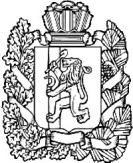 НИЖНЕИНГАШСКИЙ ПОСЕЛКОВЫЙ СОВЕТ ДЕПУТАТОВНИЖНЕИНГАШСКОГО РАЙОНАКРАСНОЯРСКОГО КРАЯПОСТАНОВЛЕНИЕ___2020           		       пгт Нижний Ингаш            	 	№проектО проведении публичных слушаний по проекту решения  «О внесении изменений и дополненийв Устав посёлка Нижний Ингаш Нижнеингашского районаКрасноярского края»       В соответствии  со  статьей  47.1 Устава поселка Ниний Ингаш Нижнеингашского района Красноярского края, Решения   Нижнеингашского поселкового Совета депутатов от 25.04.2018 №29-140 «Об утверждении Положения о публичных слушаниях в муниципальном образовании посёлок Нижний Ингаш», в целях приведения Устава посёлка Нижний Ингаш  в соответствии с действующим законодательством, Нижнеингашский поселковый Совет депутатов ПОСТАНОВИЛ:1. Провести публичные слушания по проекту решения «О внесении изменений и дополнений в Устав посёлка Нижний Ингаш Нижнеингашского района Красноярского края» 28 апреля 2021 года в 13-00 часов, по адресу: п. Нижний Ингаш, ул. Ленина 160, кабинет совета ветеранов.2.  Опубликовать в периодическом печатном  средстве массовой информации «Вестник муниципального образования посёлок Нижний Ингаш» следующую информацию:- информационное сообщение о дате,  времени и месте проведения публичных слушаний;- проект решения «О внесении изменений и дополнений в Устав поселка Нижний Ингаш Нижнеингашского района Красноярского края»,- Порядок учета предложений по проекту решения о внесении изменений в Устав посёлка Нижний Ингаш и участии граждан в его обсуждении.3.  Избрать  Комиссию по проведению публичного слушания в составе:Глазков В.А., Фрицлер И.В., Деветяривову Ю.В., Гришанович К.С..  4. Контроль за выполнением настоящего постановления возложить на постоянную комиссию по законности, защите прав граждан и правопорядка. 5. Постановление вступает в силу после его официального опубликования в периодическом печатном средстве массовой информации «Вестник муниципального образования посёлок Нижний Ингаш».Глава поселка Нижний Ингаш                                       Б.И. Гузей 